Bydgoszcz, 3 sierpnia 2020 r.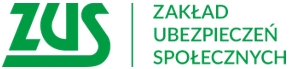 Informacja prasowaPolski Bon Turystyczny – trwa aktywacja bonów. Są już pierwsze płatności bonemOd 1 sierpnia osoby uprawnione do bonu turystycznego mogą go aktywować na Platformie Usług Elektronicznych (PUE) ZUS. Niestety wiele osób uprawnionych do bonu, nie ma jeszcze założonego swojego profilu na PUE ZUS. A profil taki można założyć w każdej chwili m.in. przez bankowość elektroniczną, profil zaufany, czy podczas wizyty w placówce ZUS - wyjaśnia Krystyna Michałek, regionalny rzecznik prasowy ZUS województwa kujawsko-pomorskiego.Bez wnioskuAby skorzystać z bonu turystycznego nie trzeba składać wniosku. Wystarczy aktywować bon na PUE ZUS. Po aktywacji można bonem zapłacić za usługi hotelarskie lub imprezy turystyczne 
w podmiotach zarejestrowanych na PUE ZUS i wpisanych na listę przez Polską Organizację Turystyczną. Na tą listę wpisało się już ponad 8,5 tys. przedsiębiorców turystycznych i organizacji pożytku publicznego. -  informuje Krystyna Michałek.Przed aktywacją bonu warto sprawdzić, która osoba w rodzinie jest uprawniona do pobierania świadczenia wychowawczego 500+ (tzn. która osoba składała wniosek o 500+). Na PUE ZUS zakładka [Polski Bon Turystyczny] jest widoczna u tej właśnie osoby. Przy aktywacji trzeba podać swoje dane kontaktowe – adres e-mail i nr telefonu komórkowego. Po aktywacji bonu, na adres e-mail przekazany zostanie kod obsługi płatności, przy użyciu, którego będzie można płacić podmiotom turystycznym. Każda płatność będzie potwierdzona jednorazowym kodem autoryzacyjnym wysłanym SMS-em.Tylko do 3 sierpnia br. do godz. 10:00 osoby uprawnione aktywowały ponad 189,1 tys. bonów. 
Ich łączna wartość to ponad 161 mln zł. Uprawnieni wykonali już 3,2tys. płatności bonem na łączną kwotę 2,5 mln zł.W przypadku pytań o bon turystyczny, zachęcamy do kontaktu ze specjalną całodobową infolinią dotyczącą Polskiego Bonu Turystycznego pod numerem telefonu 22 11 22 111, adres e-mail bon@zus.pl – dodaje rzeczniczka.Krystyna MichałekRzecznik Regionalny ZUSWojewództwa Kujawsko-Pomorskiego